ΕΛΛΗΝΙΚΗ ΔΗΜΟΚΡΑΤΙΑ                      ΕΙΡΗΝΟΔΙΚΕΙΟ ΙΩΑΝΝΙΝΩΝΑριθμ. 17/2021 πράξης της      Διευθύνουσας το Ειρηνοδικείο ΙωαννίνωνΗ Διευθύνουσα το Ειρηνοδικείο ΙωαννίνωνΑφού έλαβε υπόψη το άρθρο 1  ΑΑ/4 της Δια/Γ.Π.οικ.4992 (ΦΕΚ τ. Β 186/ 23-1-2021) ΚΥΑ των Υπουργών ΟΙΚΟΝΟΜΙΚΩΝ – ΑΝΑΠΤΥΞΗΣ ΚΑΙ ΕΠΕΝΔΥΣΕΩΝ - ΠΡΟΣΤΑΣΙΑΣ ΤΟΥ ΠΟΛΙΤΗ -ΕΘΝΙΚΗΣ ΑΜΥΝΑΣ – ΠΑΙΔΕΙΑΣ ΚΑΙ ΘΡΗΣΚΕΥΜΑΤΩΝ – ΕΡΓΑΣΙΑΣ ΚΑΙ ΚΟΙΝΩΝΙΚΩΝ ΥΠΟΘΕΣΕΩΝ -ΥΓΕΙΑΣ - ΠΕΡΙΒΑΛΛΟΝΤΟΣ ΚΑΙ ΕΝΕΡΓΕΙΑΣ -ΠΟΛΙΤΙΣΜΟΥ ΚΑΙ ΑΘΛΗΤΙΣΜΟΥ -ΔΙΚΑΙΟΣΥΝΗΣ - ΕΣΩΤΕΡΙΚΩΝ -ΜΕΤΑΝΑΣΤΕΥΣΗΣ ΚΑΙ ΑΣΥΛΟΥ -ΥΠΟΔΟΜΩΝ ΚΑΙ ΜΕΤΑΦΟΡΩΝ -ΝΑΥΤΙΛΙΑΣ ΚΑΙ ΝΗΣΙΩΤΙΚΗΣ ΠΟΛΙΤΙΚΗΣ-ΑΓΡΟΙΚΗΣ ΑΝΑΠΤΥΞΗΣ ΚΑΙ ΤΡΟΦΙΜΩΝ , με τίτλο  «Έκτακτα μέτρα προστασίας της δημόσιας υγείας από τον κίνδυνο περαιτέρω διασποράς του κορωνοϊού COVID-19 στο σύνολο της Επικράτειας για το διάστημα από τη Δευτέρα 25 Ιανουαρίου 2021 και ώρα 6:00 έως και τη Δευτέρα 1  Φεβρουαρίου 2021 και ώρα 6:00» ,  ορίζουμε ότι η λειτουργία του Ειρηνοδικείου Ιωαννίνων, για το διάστημα αυτό,  θα γίνεται σύμφωνα με την 10/18-1-2021 πράξη μας, χωρίς οποιαδήποτε διαφοροποίηση.                                                   Ιωάννινα  25  Ιανουαρίου 2021                                Η  Διευθύνουσα το Ειρηνοδικείο Ιωαννίνων                                              Θεοδώρα Τερζοπούλου2020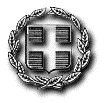 